Time for a Performance!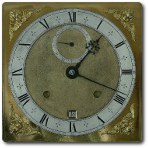 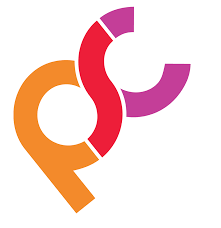 The Primary Shakespeare Company are putting on a performance of Romeo and Juliet tonight. The times below show the actors how long each event will last for in Act 1, Scene 2 and 3… Convert all times to the 24hr clock.                 2. Work out how many seconds each event takes. Act 3, Scene 2Event 1: 6.42pm – 6.56pm Juliet is alone in her room waiting for the nurse, excited for the night of her wedding. 1…………………………………………           2………………………………………Event 2: 6.57pm – 7.11pm Juliet is on her balcony thinking of Romeo and asking that when he does die, he is made into little stars so that all the world will be in love with night time. 1…………………………………………           2………………………………………Event 3: 7.12pm – 7.23pm The nurse enters shouting, he is dead! Juliet thinks the nurse is talking about Romeo. Juliet finds out that it is in fact Tybalt who is dead and that Romeo has been banished from Verona. She is distraught. 1…………………………………………           2……………………………………Event 4: 7.24pm – 7.27pm Juliet gives her ring to the nurse to give to Romeo 1…………………………………………           2………………………………………7.28pm – 8.31pm curtain comes down – intervalAct 3, Scene 3Event 5: 8.32pm – 8.36pmRomeo goes to Friar Lawrence’s cell and Friar Lawrence tells him that he’s been banished from Verona. Romeo feels that banishment is as bad as death.1…………………………………………           2………………………………………Event 6: 8.37pm – 8.46pmThe friar tells Romeo to accept his punishment. The friar promises that he’ll find a way to reunite Romeo and Juliet. 1…………………………………………           2………………………………………Event 7: 8.47pm – 8.51pmThe nurse gives Romeo, Juliet’s ring and departs. 1…………………………………………           2………………………………………Event 8: 8.50pm -8.52pm Romeo also leaves. 1…………………………………………           2………………………………………